PCSA Attendance League 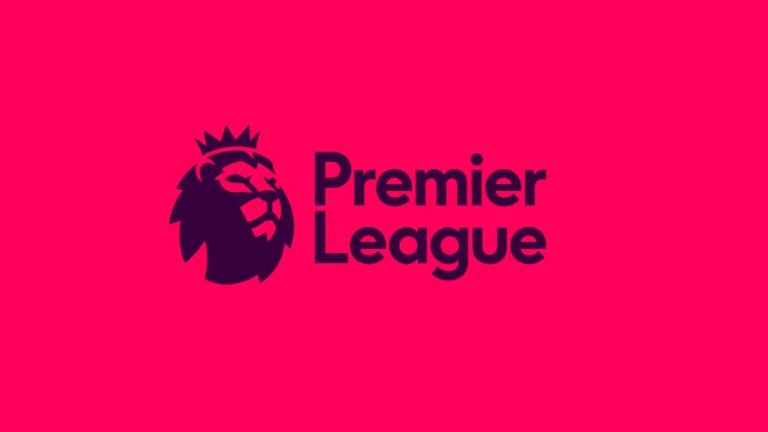 Rewards for good attendance:Every day a student attends school and complies with Academy expectations they receive a Vivo Point to spend in the shop – that’s 5 per week, just for attending100% club – poster in main school hall celebrating successIf the tutor group ranks number 1 then you will be first in the dinner queue!  You will need to show your uniform cards in order to be allowed to be front of the queueIf you’ve lost your uniform cards then you lose the right to move to the front of the queueNumber of StudentsAttendanceAverage AttendanceRANKTotal Rank11M31272960.751111M221124559.29227P228165459.07137G327157958.48247G130174958.3358P130174858.27167G229168658.14479P124139458.08187P130174258.07597P326150757.96610